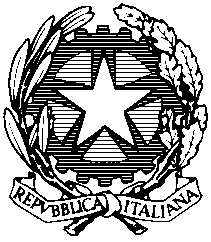 Tribunale Ordinario di FoggiaDICHIARAZIONE SOSTITUTIVA DELL’ATTO DI NOTORIETA’Ai sensi dell’articolo 47 D.P.R. 28/12/2000, n. 445Da produrre agli organi della Pubblica amministrazione o ai gestori di pubblici servizi.ALLEGARE SEMPRE  DOCUMENTO DI IDENTITA’Il sottoscritto ____________________________________________________________________________Nato a ______________________________________________________________il __________________Residente a _____________________________in via __________________________________n. ________Consapevole della sanzioni penali, nel caso di dichiarazioni non veritiere e falsità negli atti, richiamate dall’art. 76 D.P.R. 445 del 28/12/2000DichiaraDi essere il legale rappresentante della associazione  ___________________________________________ _______________________________________________________________________________________e di ricoprire la carica di  ____________________________________________ dal ____________________Luogo e data _________________________________ firma _____________________________________